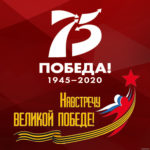 День Победы – самый любимый, самый главный, самый святой праздник для нашей страны, имеющий огромное значение для её истории. Поэтому детей обязательно нужно  приобщать к празднованию Дня Победы, начиная с детского сада.В 2020 году наша страна празднует 75-ую годовщину Победы в Великой Отечественной войне 1941-1945 годов. В целях сохранения исторической памяти и в ознаменование 75-летия Победы в Великой Отечественной войне 1941–1945 годов 2020 год, указом Президента Российской Федерации В.В.Путина, объявлен Годом памяти и славы.Праздник День Победы в детском саду – это не единовременная акция. Это целая система мероприятий, органично вписывающихся в образовательный процесс дошкольного учреждения.Во время подготовки к празднику 9 мая в детском саду нужно познакомить детей с героями Великой Отечественной войны. Это можно сделать во время бесед или экскурсий в музей, по улицам города. Экскурсии можно проводить с детьми старшего дошкольного возраста. В этом возрасте дети уже восприимчивы к информации, у них достаточно сформировано внимание.План мероприятий МБДОУ-детский сад №2 «Ягодка»к 75-летию Великой ПобедыЦЕЛЬ: Формирование представлений о Великой Отечественной войне (воспитание патриотических чувств у детей дошкольного возраста) на основе уже имеющихся представлений о войне.ЗАДАЧИ:— формировать представление об истории  Великой Отечественной войне, используя различные виды деятельности;— показать мужество и героизм людей в ходе Великой Отечественной войны через видеофильмы, литературу, живопись, музыку.— учить выражать свои чувства, обогащать словарный запас;— привлекать родителей к участию в создании наглядно-дидактического материала по теме Великой Отечественной войне.№МероприятияДатаОтветственные1   Создание в группах детского сада уголков «Никто ни забыт, ничто не забыто»март 2020воспитатели2Оформление тематических альбомов «Они сражались за Родину!» «Города-герои»март 2020Воспитатели3Просмотр видеофильмов о войне в соответствии с возрастомапрель-май 2020Воспитатели4.Музыкально-литературный досуг «Песни, с которыми мы победили» конкурс стихов и песен.май 2020Музыкальный руководитель, воспитатели.5.Проведение с детьми дошкольного возраста тематических занятий, бесед о Великой Отечественной войне 1941-1945 годов»апрель 2020воспитатели6Выставка  рисунков «День победы»апрель 2020Воспитатели, родители, дети старшего возраста7.Мультимедийная презентация « 9 мая - день Победы»апрель 2020Старший воспитатель, воспитатели8.Экскурсия в парк Победымай 2020Воспитатели старшей и подготовительной групп9.Тематический досуг «День победы»май 2020Музыкальный руководитель, воспитатели.